Ålands lagtings beslut om antagande avLandskapslag om temporär ändring av landskapslagen om studiestöd	I enlighet med lagtingets beslut fogas till landskapslagen (2006:71) om studiestöd en ny 21b § som följer:21b §Studerandes egna inkomsters inverkan på studiestödet under år 2023	Vid inkomstprövningen av den studerandes egna inkomster under år 2023 ska arbetsmarknads- och studieservicemyndigheten, till den del det gäller studiestöd som den studerande lyfter för studier som bedrivs som längst till och med den 31 juli 2023, med avvikelse från vad som föreskrivs i 21 § 2 mom. utgå ifrån att den studerande inte har någon förvärvsinkomst.__________________	Lagtinget bemyndigar landskapsregeringen att bestämma att denna lag helt eller delvis ska träda i kraft i den ordning som föreskrivs i 20 § 3 mom. självstyrelselagen (1991:71) för Åland.	Denna lag träder i kraft den         	Bestämmelserna i 21b § ska även tillämpas på studerande som har beviljats studiestöd innan denna lag har trätt i kraft till den del studiestödet berör en stödmånad efter lagens ikraftträdande samt att studiestödet betalas ut för studier som bedrivs som längst till och med den 31 juli 2023.__________________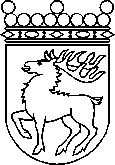 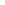 Ålands lagtingBESLUT LTB 68/2022BESLUT LTB 68/2022DatumÄrende2022-12-19LF 7/2022-2023	Mariehamn den 19 december 2022	Mariehamn den 19 december 2022Bert HäggblomtalmanBert HäggblomtalmanKatrin Sjögren  vicetalmanRoger Nordlundvicetalman